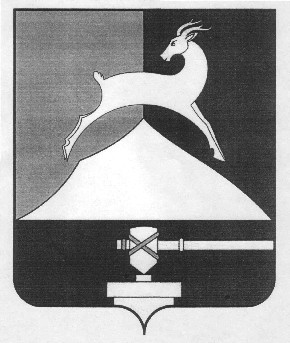 Администрация Усть-Катавского городского округаЧелябинской областиПОСТАНОВЛЕНИЕОт  24.05.2011 г.						                                           № 488Об утверждении положенияо порядке установления особого противопожарного режимана территории Усть-Катавского городского округа	В соответствии с Федеральным законом от 21 декабря 1994 года № 69-ФЗ «О пожарной безопасности», а также в целях совершенствования системы обеспечения пожарной безопасности на территории Усть-Катавского городского округа,	администрация Усть-Катавского городского округа ПОСТАНОВЛЯЕТ:	1. Утвердить Положение о порядке установления особого противопожарного режима на территории Усть-Катавского городского округа 	2. Общему отделу администрации Усть-катавского городского округа (О.Л.Толоконниковой) обнародовать настоящее постановление на официальном сайте администрации Усть-Катавского городского округа.	3. Контроль за исполнением настоящего постановления возложить на председателя КЧС и ОПБ Усть-Катавского городского округа Буренкова А.Е.Глава Усть-Катавского гордского округа					   Э.В.Алфёров							УТВЕРЖДЁН							постановлением администрации							Усть-Катавского городского округа							от « 24» мая 2011 года  № 488ПОЛОЖЕНИЕо порядке установления особого противопожарного режимана территории Усть-Катавского городского округа	1. Настоящее Положение разработано в соответствии с Федеральным законом от 21.12.1994 № 69-ФЗ "О пожарной безопасности" и регулирует вопросы установления особого противопожарного режима на территории Усть-Катавского городского округа.	2. В настоящем Положении используются основные понятия в области пожарной безопасности, изложенные в статье 1 Федерального закона от 21.12.1994 № 69-ФЗ "О пожарной безопасности".	3. Решение о введении особого противопожарного режима принимается комиссией по предупреждению и ликвидации чрезвычайных ситуаций и обеспечению пожарной безопасности Усть-Катавского городского округа при повышении пожарной опасности в следующих случаях:	- увеличения количества пожаров или случаев гибели на пожарах людей в жилом секторе;	- увеличения количества пожаров с крупным материальным ущербом, вызвавшие значительный общественный резонанс;	- крушения, аварии на транспорте, перевозящем легковоспламеняющиеся и горючие жидкости, горючие газы, с аварийным выбросом в объеме 20 тонн и более;	- прорыва магистрального нефте и газопровода;	- аварий на складах нефтепродуктов, связанных с разливом легковоспламеняющихся или горючих жидкостей в объеме 20 тонн и более за пределы территории склада;	- аварийного отключения коммунальных систем жизнеобеспечения или электроэнергетической системы в жилых кварталах на двое суток и более;	- сильного ветра (в том числе смерча и шквала) со скоростью в порывах 30 и более метров в секунду;	- повышения температуры воздуха до плюс 30 градусов по Цельсию и выше, понижения температуры воздуха до минус 40 градусов по Цельсию и ниже в течение одной недели и более;	- лесных пожаров на площади более 5 гектаров в границах Усть-Катавского городского округа;	- получения предложения (предписания) от отдела надзорной деятельности №4 Управления надзорной деятельности Главного Управления МЧС России по Челябинской области о необходимости установления особого противопожарного режима и проведения противопожарных мероприятий.24. На основании решения, принятого комиссией по предупреждению и ликвидации чрезвычайных ситуаций и обеспечению пожарной безопасности Усть-Катавского городского округа, администрацией Усть-Катавского городского округа издается постановление, регламентирующее проведение необходимых мероприятий по укреплению или стабилизации пожарной безопасности на территории Усть-Катавского городского округа или его части, которое включает:	- основания для установления особого противопожарного режима;	- разработку дополнительных требований пожарной безопасности, действующих в период установления особого противопожарного режима;	- порядок реализации комплекса мероприятий, направленных на стабилизацию оперативной обстановки с пожарами и последствий от них;	- порядок контроля за реализацией комплекса мероприятий по укреплению пожарной безопасности при введении особого противопожарного режима.	5. Комиссией по предупреждению и ликвидации чрезвычайных ситуаций и обеспечению пожарной безопасности Усть-Катавского городского округа разрабатывается комплекс мер, направленных на стабилизацию оперативной обстановки с пожарами и ликвидацию последствий от них, а также осуществляется контроль за реализацией указанных мер.	6. На период действия особого противопожарного режима на территории Усть-Катавского городского округа или его части устанавливаются дополнительные требования пожарной безопасности, предусмотренные нормативными документами по пожарной безопасности. 	7. В зависимости от складывающейся обстановки при установлении особого противопожарного режима вносятся предложения о введении следующих дополнительных требований пожарной безопасности:	- осуществление передачи информационных сообщений о введении особого противопожарного режима через средства оповещения гражданской обороны, средства массовой информации;	- организация тушения лесных пожаров гражданами и работниками предприятий, расположенных на территории Усть-Катавского городского округа;	- использование имеющейся водовозной и землеройной техники;	- организация патрулирования пожароопасных территорий Усть-Катавского городского округа силами местного населения и членов добровольных пожарных формирований с первичными средствами пожаротушения;	- установка в районах округа с частной малоэтажной застройкой у каждого жилого строения емкости (бочки) с водой;	- проведение разъяснительной работы о мерах пожарной безопасности и действиях в случае пожара через средства массовой информации на безвозмездной основе;	- в условиях устойчивой сухой, жаркой и ветреной погоды или при получении штормового предупреждения в районах округа с частной 3малоэтажной застройкой, дачных и садовых участках, на предприятиях осуществление временной приостановки топки печей, кухонных очагов, котельных установок, работающих на твердом топливе, проведения пожароопасных работ на определенных участках, и запрещения разведения костров;	- ограждение периметров районов и садоводств, расположенных в лесных массивах, защитной минерализованной полосой шириной не менее 6 метров, удаление сухой растительности, проведение опашки;	- временное ограничение посещения лесов;	- при опасности возникновения лесных пожаров ограничение передвижения по территории лесных насаждений автомобильного транспорта без искрогасителей на выпускных трубах двигателей внутреннего сгорания;	- обеспечение использования общественного вида транспорта для экстренной эвакуации населения.	8. На период действия особого противопожарного режима на территории Усть-Катавского городского округа или его части привлекаются силы и средства организаций для предотвращения и ликвидации последствий пожаров и выделяются для этих целей дополнительные средства.	9. К дополнительным средствам обеспечения особого противопожарного режима относятся:	- финансовые средства для оплаты использования дополнительно привлекаемой пожарной, специальной и приспособленной техники;	- финансовые средства для обеспечения привлекаемых сил горюче-смазочными материалами, спецодеждой и питанием (по договоренности);	- финансовые средства для оплаты труда лиц, привлекаемых к тушению пожаров в условиях повышенного риска для их здоровья и жизни;	- резерв финансовых средств для ликвидации и предотвращения чрезвычайных ситуаций.	10. По итогам принятых мер, а также в случае снижения пожарной опасности, комиссией по предупреждению и ликвидации чрезвычайных ситуаций и обеспечению пожарной безопасности Усть-Катавского городского округа принимается решение об отмене особого противопожарного режима. На основании этого решения главой Усть-Катавского городского округа издается постановление об отмене на территории Усть-Катавского городского округа или его части особого противопожарного режима.